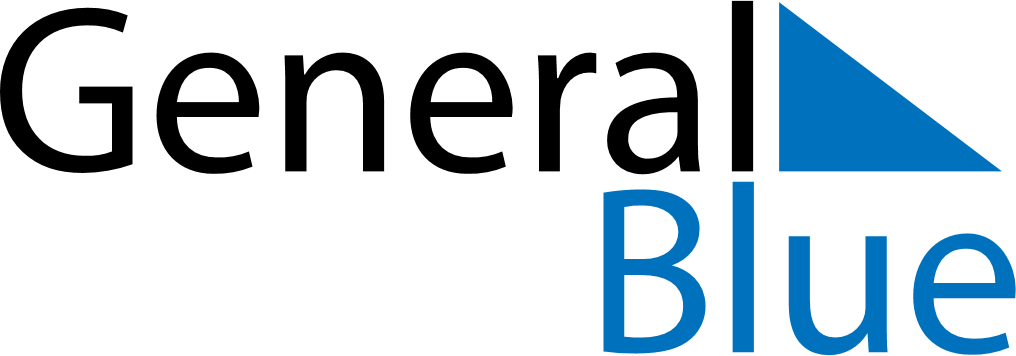 November 2024November 2024November 2024MayotteMayotteMONTUEWEDTHUFRISATSUN123All Saints’ Day4567891011121314151617Armistice Day18192021222324252627282930